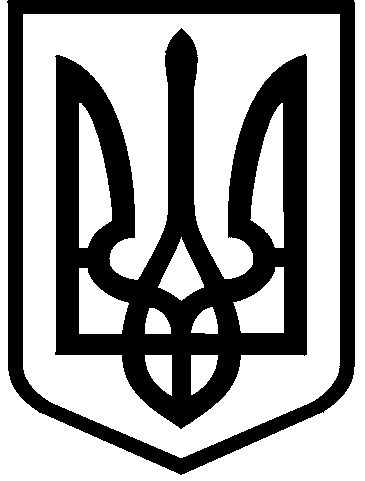 КИЇВСЬКА МІСЬКА РАДАVІІІ СКЛИКАННЯПОСТІЙНА КОМІСІЯ З ПИТАНЬ ОСВІТИ, НАУКИ, СІМ'Ї, МОЛОДІ ТА СПОРТУ01044,  м. Київ, вул. Хрещатик, 36                                                               т./ф. 202-70-58                                                                         ПРОТОКОЛ №3засідання постійної комісії Київської міської радиз питань освіти, науки, сім'ї, молоді та спорту  м. Київ, вул. Хрещатик, 36                                                                          22.02.2017ПОРЯДОК ДЕННИЙ:1. Повторний розгляд проекту рішення Київської міської ради “Про передачу в оренду нежитлових приміщень комунальної власність територіальної громади міста Києва єдиному претенденту на право оренди”  (ТОВ “Школа спортивної майстерності по художній гімнастиці “Терпсіхора”, вул. Донецька, 25, СШ 69) (звіт підготовчої групи) (доручення заступника міського голови-секретаря Київської міської ради В. Прокопіва №08/231-292 ПР від 25.01.2017)(доп. Старостенко Г.В., Солом'янська РДА, управління освіти Солом'янсьої РДА).2. Розгляд проекту рішення Київської міської ради “Про створення комунального закладу “Київська школа незрячих” (доручення заступника міського голови-секретаря Київської міської ради В. Прокопіва №08/231-407 ПР від 15.02.2017)(доп. Пабат О.В.).3. Про забезпечення навчальних закладів плакатами щодо вступу дітей до 1 класу.4. Повторний розгляд проекту рішення Київської міської ради “Про реорганізацію спеціальної загальноосвітньої школи-інтернету № 2 м. Києва шляхом приєднання її до спеціальної загальноосвітньої школи “Надія” м. Києва” (доручення заступника міського голови-секретаря Київської міської ради В. Прокопіва №08/231-4793 ПР від 02.12.2016)(доп. Департамент освіти і науки,молоді та спорту, Солом'янська РДА, управління освіти Соломянської РДА). 5. Розгляд звернення голови ВГО “Український конгрес інвалідів” І.Крошко щодо скасування розпорядження про анулювання ліцензії підприємству “ЗНЗ “Славія” та роботи робочої групи по перевірці доступності дошкільної освіти у Деснянському районі міста Києва (доп. Департамент освіти і науки, молоді та спорту, Деснянська РДА).6. Різне.                        ГОЛОСУВАЛИ:     «за» - 5,«проти» - немає,«утрималось» - немає.       Рішення прийнято.Присутні:                                                                   Відсутні:Паладій С.В.– заступник голови комісії, головуючийШульга Н.І. -  секретар комісіїВасильчук В.В. - член комісіїГончаров О.В. - член комісіїСтрижов Д.С. - член комісіїРуденко Н.А. – заступник начальника відділу з питань гуманітарної та екологічної політики управління забезпечення діяльності постійних комісій Київської міської радиСтаростенко Г.В.– голова комісіїЗареєстровані   учасники засідання:Фіданян О.Г. - директор Департаменту освіти і науки, молоді та спорту виконавчого органу Київської міської ради (КМДА)Руденко О.П. - депутат Київської міської ради Пабат О.В. - депутат Київської міської радиСіренко О.Л. - заступник начальника управління освіти Солом'янської РДАКухарєва Н.І. - начальник управління освіти Солом'янської районної в місті Києві державної адміністраціїРожкова Л.М. - заступник начальника управління освіти Деснянської районної в місті Києві державної адміністраціїЛевченко Н.П.- спеціаліст управління освіти Деснянської районної в місті Києві державної адміністраціїДорошенко В.Я. - директор ТОВ “Школа спортивної майстерності по художній гімнастиці “Терпсіхора”Блажаєва В.В. - директор СЗШ №69Богемська Ю.В. - голова батьківського комітету 2-А клау СЗШ №69Фоміна О.Г. - батьки школи СЗОШ “Надія”Барна А.В. - батьки школи СЗОШ “Надія”Бондаренко Н.В. - директор СЗОШ “Надія”Синиця О.О. - в.о. директора СЗОШІ №2Панасюк В.В. - голова батьківського комітету СЗШО “Надія”Шатюта І.А. - батьки СЗШ №69Бакшун С.В.-батьки СЗШ №69Коврига В.В.-батьки СЗШ №69Наумова-Ксимери В.А. - голова батьківської ради СЗОШІ “2Деревянчук Г.Ю. - представник батьківського комітету СЗОШІ “21.СЛУХАЛИ:   ВИСТУПИЛИ:УХВАЛИЛИ:ГОЛОСУВАЛИ:2.СЛУХАЛИ:   ВИСТУПИЛИ:УХВАЛИЛИ:ГОЛОСУВАЛИ:3.СЛУХАЛИ:   ВИСТУПИЛИ:УХВАЛИЛИ:ГОЛОСУВАЛИ:4.СЛУХАЛИ:  ВИСТУПИЛИ:УХВАЛИЛИ:ГОЛОСУВАЛИ:5.СЛУХАЛИ:  ВИСТУПИЛИ:УХВАЛИЛИ:ГОЛОСУВАЛИ:Заступник СекретарФіданян О.Г. - директора Департаменту освіти і науки, молоді та спорту щодо підготовчої групи по проекту рішення Київської міської ради “Про передачу в оренду нежитлових приміщень комунальної власність територіальної громади міста Києва єдиному претенденту на право оренди”  (ТОВ “Школа спортивної майстерності по художній гімнастиці “Терпсіхора”, вул. Донецька, 25, СШ 69)(доручення заступника міського голови-секретаря Київської міської ради В. Прокопіва №08/231-292 ПР від 25.01.2017)Паладій С.В., Гончаров О.В., Сіренко О.Л., Кухарєва Н.І., Дорошенко В.Я., Шульга Н.І., Блажаєва В.В., Богемська Ю.В. 1)В ході вивчення проекту рішення “Про передачу в оренду нежитлових приміщень комунальної власність територіальної громади міста Києва єдиному претенденту на право оренди”  (ТОВ “Школа спортивної майстерності по художній гімнастиці “Терпсіхора”, вул. Донецька, 25, СШ 69) підготовча група з'ясувала, що:1.1.) У СЗШ №69 працюють гуртки та секції, які залучають учнів цього навчального закладу та відповідно до графіку шкільних гуртків та секцій спортивний та гімнастичний зал зайнятий до 19:00 (графік додається).1.2.) Керівник гуртка з художньої гімнастики Дорошенко Г.С. (з її слів) має наміри перейти до ТОВ “Школа спортивної майстерності по художній гімнастиці “Терпсіхора”. У зв'язку з цим, гурток залишається без керівника.1.3.)  Було дано доручення в.о. директора СЗШ №69 Блажаєвій В.В. провести загальношкільні батьківські збори та опитування для з'ясування думки батьків щодо функціювання гуртків з іншими видами спорту та доповісти представникам адміністрації навчального закладу разом з батьківським комітетом на засіданні комісії про прийняте рішення.1.4.) За результатами загальношкільних батьківських зборів було прийнято рішення щодо розширення гурткової роботи з різних видів спорту та запропонувати ТОВ “Школа спортивної майстерності по художній гімнастиці “Терпсіхора” орендувати спортивну та гімнастичну зали з 18:00 до 20:00.2) Враховуючи висновки підготовчої групи підтримати проект рішення із зауваженнями, в частині внесення змін до графіку оренди залів, а саме  з 18:00 до 20:00.3) Доручити Департаменту освіти і науки, молоді та спорту виконавчого органу Київської міської ради (КМДА) перевірити факти озвучені гр.Дорошенко В.Я. щодо збиранням коштів з батьків, діти  яких відвідують гуртки ДЮСШ №5 в ЗСШ 318.За –5, проти – немає, утрималось –немає. Рішення прийнято.Пабата О.В. - депутата Київської міської ради, який поінформував про проект рішення Київської міської ради “Про створення комунального закладу “Київська школа незрячих” (доручення заступника міського голови-секретаря Київської міської ради В. Прокопіва №08/231-407 ПР від 15.02.2017)Шульга Н.І., Паладій С.В.Підтримати проект рішення Київської міської ради “Про створення комунального закладу “Київська школа незрячих” та рекомендувати його для розгляду на пленарному засіданні сесії Київської міської ради.За –5, проти – немає, утрималось –немає. Рішення прийнято.Гончарова О.В. - депутата Київської міської ради щодо забезпечення  навчальних закладів плакатами-інфографікою щодо інформації для вступу дітей до 1 класу, розробленими ГО “Батьки SOS”.Фіданян О.Г., Гончаров О.В., Падаій С.В.Доручити Департаменту освіти і науки, молоді та спорту виконавчого органу Київської міської ради (КМДА) вжити відповідні заходи щодо забезпечення навчальних закладів плакатами-інфографікою для вступу до 1 класу.За –5, проти – немає, утрималось –немає. Рішення прийнято.Фіданян О.Г. - директора Департаменту освіти і науки, молоді та спорту виконавчого органу Київської міської ради (КМДА), яка повторно поінформувала про проект рішення Київської міської ради “Про реорганізацію спеціальної загальноосвітньої школи-інтернету № 2 м. Києва шляхом приєднання її до спеціальної загальноосвітньої школи “Надія” м. Києва”Паладій С.В., Гончаров О.В., Фіданян О.Г., Кухарева Н.І., Руденко О.П., Панасюк В., Васильчук В.В., Синиця О.О.,Шульга Н.І., Бондаренко Н.В., Деревянчук Г.Ю.Рекомендувати продовжити роботу робочої групи по напрацюванню пропозицій до проекту рішення Київської міської ради “Про реорганізацію спеціальної загальноосвітньої школи-інтернету № 2 м. Києва шляхом приєднання її до спеціальної загальноосвітньої школи “Надія” м. Києва”.За –5, проти – немає, утрималось –немає. Рішення прийнято.Паладія С.В. - заступника голови комісії щодо  звернення голови ВГО “Український конгрес інвалідів” І.Крошко щодо скасування розпорядження про анулювання ліцензії підприємству “ЗНЗ “Славія” та роботи робочої групи по перевірці доступності дошкільної освіти у Деснянському районі міста КиєваФіданян О.Г., Шульга Н.І., Гончаров О.В., Паладій С.В.Звернення ВГО “Український конгрес інвалідів” відхилити як таке, що не відповідає фактам.Постійна комісія Київської міської ради з питань освіти, науки, сім'ї, молоді та спорту не надає чи ліквідує ліцензію навчальним закладам. Робоча група по перевірці доступності дошкільної освіти у Деснянському районі міста Києва діюча і працює відповідно до свого прийнятого графіку.За –5, проти – немає, утрималось – немає. Рішення  прийнято.голови комісії                                                        С.Паладійкомісії                                                                    Н. Шульга